«Исправительные работы, как вид уголовного наказания»Исправительные работы являются одним из видов уголовного наказания, не связанного с лишением свободы. Наказание заключается в обязанности осужденного лица трудиться и отчислять определенную часть зарплаты государству.Осужденный, имеющий основное место работы, отбывает исправительные работы по основному месту работы. Осужденный, не имеющий основного места работы, отбывает исправительные работы в местах, определяемых органами местного самоуправления по согласованию с уголовно-исполнительными инспекциями, но в районе места жительства осужденного.Исправительные работы устанавливаются на срок от 2 месяцев до 2 лет.Из заработной платы осужденного к исправительным работам производятся удержания в доход государства в размере, установленном приговором суда, в пределах от 5 до 20 %.Исправительные работы не назначаются лицам, признанным инвалидами первой группы, беременным женщинам, женщинам, имеющим детей в возрасте до трех лет, военнослужащим, проходящим военную службу по призыву, а также военнослужащим, проходящим военную службу по контракту на воинских должностях рядового и сержантского состава, если они на момент вынесения судом приговора не отслужили установленного законом срока службы по призыву.						Прокуратура Иркутского района        Согласно статье 50 Уголовного кодекса Российской Федерации исправительные работы назначаются осужденному, имеющему основное место работы, а равно не имеющему его.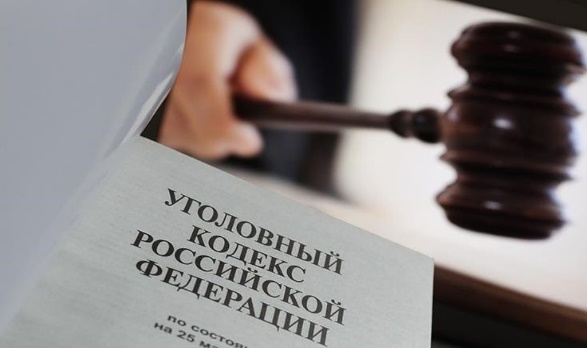 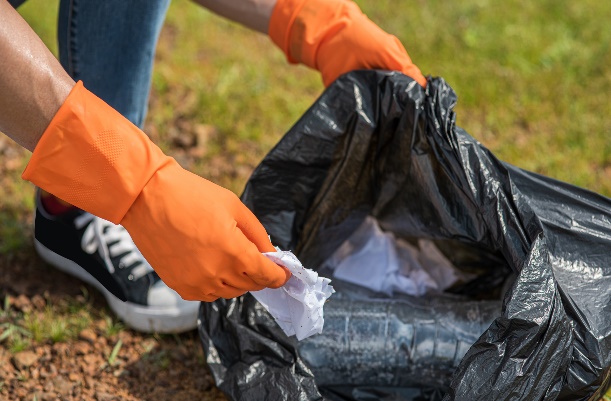 В случае злостного уклонения осужденного от отбывания исправительных работ суд может заменить неотбытое наказание принудительными работами или лишением свободы из расчета 1 день принудительных работ или 1 день лишения свободы за 3 дня исправительных работ.